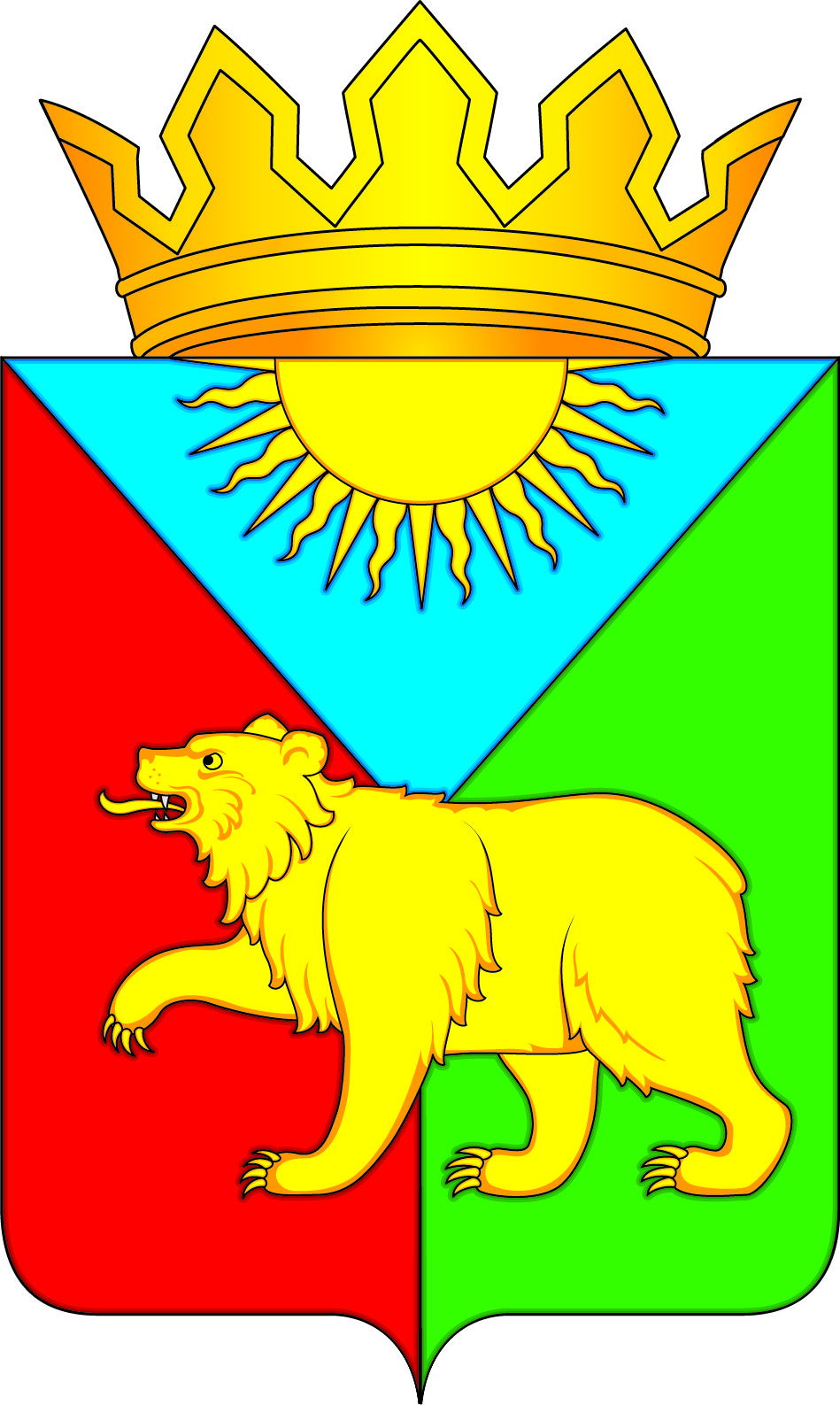 РОССИЙСКАЯ   ФЕДЕРАЦИЯ
АДМИНИСТРАЦИЯ   БИРИЛЮССКОГО   РАЙОНА             КРАСНОЯРСКОГО   КРАЯПОСТАНОВЛЕНИЕ    ..2023                                    с. Новобирилюссы                                           № О внесении изменений в постановление администрации Бирилюсского района от 20.08.2012 №297 «Об утверждении административного регламента по предоставлению  муниципальной услуги по зачислению в муниципальные общеобразовательные учреждения, расположенные на территории Бирилюсского района Красноярского края, в новой редакции»В целях приведения правовых актов в соответствие с действующим законодательством, в соответствии с Федеральным законом от 29.12.2012 №273-ФЗ «Об образовании в Российской Федерации», Федеральным законом от 06.10.2003 № 131-ФЗ "Об общих принципах организации местного самоуправления в Российской Федерации", распоряжения Правительства Красноярского края от 14.01.2022 № 17-р, статьями 27, 33, 48 Устава Бирилюсского муниципального района Красноярского края,  ПОСТАНОВЛЯЮ:	 1. Внести следующие изменения в постановление администрации Бирилюсского района  от 20.08.2012 №297 «Об утверждении административного регламента по предоставлению  муниципальной услуги по зачислению в муниципальные общеобразовательные учреждения, расположенные на территории Бирилюсского района Красноярского края, в новой редакции»:          1.1. Наименование к постановлению читать в новой редакции «Об утверждении административного регламента по предоставлению муниципальной услуги по приему заявлений о зачислении в муниципальные образовательные организации на территории Бирилюсского района Красноярского края, реализующие программы общего образования».   1.2. В пункте 1 постановления и по всему тексту приложения к постановлению  слова «по зачислению в муниципальные общеобразовательные учреждения, расположенные на территории Бирилюсского района Красноярского края» заменить словами «по приему заявлений о зачислении муниципальные образовательные организации на территории Бирилюсского района Красноярского края, реализующие программы общего образования» в соответствующих падежах.           2. Контроль за исполнением постановления возложить на заместителя главы  района по социальной сфере Сивакову Е.К.3. Постановление вступает в силу в день, следующий за днем его официального опубликования в общественно-политической газете «Новый путь».Глава  района                                                                                                    В.П. Лукша